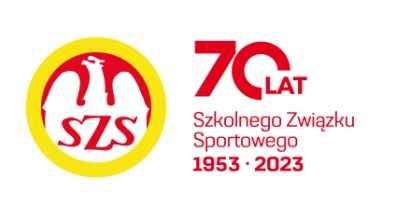 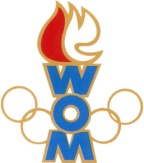 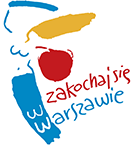 LVII WOMKOMUNIKAT KOŃCOWY ZAWODÓW FINAŁOWYCHW KOSZYKÓWCE DZIEWCZĄT - LICEALIADA W ROKU SZK. 2023/2024Zespoły Wawra, Wesołej i Wilanowa nie zgłosiły się na zawody.Miejsce SzkołaDzielnicaPkt. WOM1XL  LO im. ŻeromskiegoWola162LXII  LO im.   AndersaŚródmieście143CLIX  LO  im. Króla Jana III SobieskiegoWłochy124XIII LO im. Lisa-KuliTargówek105XIV  LO im. StaszicaOchota86XLVII  LO im. WyspiańskiegoPraga Południe77LXIV  LO im. St. I. WitkiewiczaŻoliborz67XXXIV  LO im. CervantesaMokotów69LXXVI  LO im. PiłsudskiegoPraga Północ49LI  LO im. KościuszkiRembertów49LXXVIII  LO im. Pawlikowskiej-JasnorzewskiejBemowo49CXXII  LO im. DomeykiBielany413CLVIII LO im. Księżnej CzartoryskiejUrsynów213CLXV  LOBiałołęka213Zespół Szkół nr 42Ursus2